RESIDENCE ETUDIANTE DE L’AEP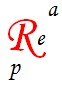 110 Bd de Strasbourg 49000 ANGERSA L’ENTREEA LA SORTIEQuantitéDétail, état des équipementsQuantité manquante, dégradations constatées …ChambreClésclé chambre + clé portailMurs peinture blanchebon état Sol PVCétat moyenLuminaire plafond1suspension papier avec ampouleInterphone1en état de fonctionnementModem internet12 câbles – 1 alimentation à prévoirPaire voilages + tringles1anciensMeublesMeuble évier-frigo-plaque 1 porte 1ancienArmoire de toilette, 2 étagères intérieures1étagères tachéesLampe accordéon couleur inox1avec ampoule – bon étatMeubles hauts gris 1 porte2étagères jauniesTable escamotable mélaminé noir avec étagères 1état moyen – plateau tachéTabourets noirs2bon étatLampe de bureau1avec ampouleLampe de chevet1neuve avec ampouleChevet1tâché – 1 tiroir – 1 panierRallonge 3 prises1Armoire mélaminé 4 portes – 1 miroir intérieur1très abiméeCintres6Porte manteaux fixé sur porte1Bureau mélaminé noir – 4 tiroirs1abîmé Chaise de bureau1bon étatTapis 1bambou tâchéCouchageLit 190 x 901en mélaminéMatelas1190X90 - auréolesAlèse1propreOreiller1neufProtège oreiller1propreJetée de lit grise1propreCoussins31 gris – 2 violetsCuisineEquipementFour micro ondes1bon étatPlaques de cuisson2état moyenRéfrigérateur1neufVaisselleAssiettes plates4Assiettes creuses4Verres à eau4Bols2Mugs 2Passoire métal 1extérieur décoloréSaladier en verre1Poêle1Casserole1Couvercle1Planche à découper1Set de table 1Dessous de plat1CouvertsPot à ustensiles inox1Couteaux4Fourchettes4Cuillères à soupe4Cuillères à café4Couteau office1Ouvre boite1Louche1Ecumoire1Econome1Cuillère en bois1Spatule en bois1EntretienPoubelle inox1Pelle/balayette 1Accessoires/décoCadres 5Remarques :Inventaire du mobilier établi en …. exemplaires à l’entrée dans les locaux le …/ …/…….Signature du bailleur                                            Signature du locataireRemarques :Inventaire du mobilier établi en …. exemplaires à la sortie dans les locaux le …/ …/…….Signature du bailleur                                            Signature du locataire